TENDER FILE / TERMS OF REFERENCE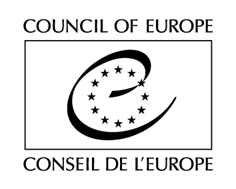 (Competitive bidding procedure / Framework Contract)Purchase of design, production, printing, and publishing services[Contract N° BH9195/2024/03] The Council of Europe is currently implementing the Project titled “Support to the Office of the Ombudsperson in the Protection of Human Rights in the Republic of Moldova - Phase I” (hereinafter – the Project). The Project is being implemented from 1 April 2024 to 31 March 2026. In that context, it is looking for Provider(s) for the provision of design, production, printing, and publishing services to be requested by the Council on an as needed basis. TENDER RULESThis tender procedure is a competitive bidding procedure. In accordance with Rule 1395 of the Secretary General of the Council of Europe on the procurement procedures of the Council of Europe, the Organisation shall invite to tender at least three potential providers for any purchase between €2,000 (or €6,000 for intellectual services) and €55,000 tax exclusive.This specific tender procedure aims at concluding a framework contract for the provision of deliverables described in the Act of Engagement (See attached). A tender is considered valid for 180 calendar days as from the closing date for submission. The selection of tenderers will be made in the light of the criteria indicated below. All tenderers will be informed in writing of the outcome of the procedure.The tenderer must be a legal person or consortia of legal and/or natural persons.Tenders shall be submitted by email only (with attachments) to the email address indicated in the table below, with the following reference in subject: Tender – design, production, printing and publishing services. Tenders addressed to another email address will be rejected.The general information and contact details for this procedure are indicated on this page. You are invited to use the CoE Contact details indicated below for any question you may have. All questions shall be submitted at least 5 (five) working days before the deadline for submission of the tenders and shall be exclusively addressed to the email address indicated below with the following reference in subject: Questions - design, production, printing, and publishing services. EXPECTED DELIVERABLESBackground of the ProjectThe Council of Europe is currently implementing the Project titled “Support to the Office of the Ombudsperson in the Protection of Human Rights in the Republic of Moldova - Phase I”. The Project is running from 1 April 2024 to 31 March 2026. The main objective of the Project is to achieve a better protection of citizens’ rights and an improved mechanism for seeking redress through the fortified capacity of the Ombudsperson’s Office (OO). Through targeted interventions and capacity-building initiatives, the project aims to streamline the managerial capacities within the OO in line with the European standards, to strengthen the role of the OO in interacting with the European Court of Human Rights system and to enhance the human rights promotion and advocacy mechanism within the OO. In this context, The Council of Europe is looking for a maximum of 12 (twelve) Provider(s) (provided enough tenders meet the criteria indicated below) in order to support the implementation of the project with a particular expertise on design, production, printing and publishing services.This Contract is currently estimated to cover up to 37 (thirty-seven) activities, to be held by 31 March 2026.  This estimate is for information only and shall not constitute any sort of contractual commitment on the part of the Council of Europe. The Contract may potentially represent a higher or lower number of activities, depending on the evolving needs of the Organisation.For information purposes only, the total budget of the project amounts to 800 000 Euros and the total amount of the object of present tender shall not exceed 55,000 Euros tax exclusive for the whole duration of the Framework Contract. This information does not constitute any sort of contractual commitment or obligation on the part of the Council of Europe. LotsThe present tendering procedure aims to select Provider(s) to support the implementation of the project and is divided into the following lots:Lot 1 concerns editing, publishing and production of the design, layout and/or printing of Project related publications in accordance with the Council of Europe Visual Identity Manual.Lot 2 concerns colour and black and white printing of documents/materials for project events and activities. Lot 3 concerns design and/or production of customised visibility materials, such as notebooks, pens, roll-ups, bags, etc. in accordance with the Council of Europe Visual Identity Manual.The Council will select the abovementioned number of Provider(s) per lot, provided enough tenders meet the criteria indicated below. Tenderers are invited to indicate which lot(s) they are tendering for (see Section A of the Act of Engagement).Scope of the Framework ContractThroughout the duration of the Framework Contract, pre-selected Providers may be asked to provide the deliverables listed in the Act of Engagement (See Section A – Terms of reference). This list is considered exhaustive.FEESTenderers are invited to indicate their fees, by completing and sending the table of fees, as attached in Section A to the Act of Engagement. These fees are final and not subject to review.The Council will indicate on each Order Form (see Section D below) the number of units ordered, calculated on the basis of the unit fees, as agreed by this Contract.]HOW WILL THIS FRAMEWORK CONTRACT WORK? (Ordering PROCEDURE)Once the selection procedure is completed, you will be informed accordingly. Deliverables will then be delivered on the basis of Order Forms submitted by the Council to the selected Provider (s), by post or electronically, on an as needed basis (there is therefore no obligation to order on the part of the Council).PoolingFor each Order, the Council will choose from the pool of pre-selected tenderers for the relevant lot the Provider who demonstrably offers best value for money for its requirement when assessed – for the Order concerned – against the criteria of:  quality (including as appropriate: capability, expertise, past performance, availability of resources and proposed methods of undertaking the work);availability (including, without limitation, capacity to meet required deadlines and, where relevant, geographical location); andprice.Each time an Order Form is sent, the selected Provider undertakes to take all the necessary measures to send it signed to the Council within 2 (two) working days after its reception. If a Provider is unable to take an Order or if no reply is given on his behalf within that deadline, the Council may call on another Provider using the same criteria, and so on until a suitable Provider is contracted.Providers subject to VATThe Provider, if subject to VAT, shall also send, together with each signed Form, a quote (Pro Forma invoice) in line with the indications specified on each Order Form, and including:-	the Service Provider’s name and address;-	its VAT number;-	the full list of services;-	the fee per type of deliverables (in the currency indicated on the Act of Engagement, tax exclusive);-	the total amount per type of deliverables (in the currency indicated on the Act of Engagement, tax exclusive);-	the total amount (in the currency indicated on the Act of Engagement), tax exclusive, the applicable VAT rate, the amount of VAT and the amount VAT inclusive .Signature of ordersAn Order Form is considered to be legally binding when the Order, signed by the Provider, is approved by the Council, by displaying a Council’s Purchase Order number on the Order, as well as by signing and stamping the Order concerned. Copy of each approved Order Form shall be sent to the Provider, to the extent possible on the day of its signature.ASSESSMENT Exclusion criteria and absence of conflict of interests(by signing the Act of Engagement, you declare on your honour not being in any of the below situations)Tenderers shall be excluded from participating in the tender procedure if they:have been sentenced by final judgment on one or more of the following charges: participation in a criminal organisation, corruption, fraud, money laundering, terrorist financing, terrorist offences or offences linked to terrorist activities, child labour or trafficking in human beings;are in a situation of bankruptcy, liquidation, termination of activity, insolvency or arrangement with creditors or any like situation arising from a procedure of the same kind, or are subject to a procedure of the same kind;have received a judgment with res judicata force, finding an offence that affects their professional integrity or serious professional misconduct;do not comply with their obligations as regards payment of social security contributions, taxes and dues, according to the statutory provisions of their country of incorporation, establishment or residence;are an entity created to circumvent tax, social or other legal obligations (empty shell company), have ever created or are in the process of creation of such an entity;have been involved in mismanagement of the Council of Europe funds or public funds;are or appear to be in a situation of conflict of interest;are retired Council of Europe staff members or are staff members having benefitted from an early departure scheme;are currently employed by the Council of Europe or were employed by the Council of Europe on the date of the launch of the procurement procedure;Lot 1: Editing, layout, design and/or publishing and production of publicationsEligibility criteriaBeing registered as a company for at least 3 years;Proven track record of relevant/similar experience with public authorities and/or international organisations in the last 3 years;Award criteriaQuality of the offer (70%), including:Technical capacity to meet the requirements of the tender file of Lot 1;Company’s portfolio with relevant samples of the publications produced by Provider, as evidence.Financial offer (30%).Lot 2: Printing of documents/materialsEligibility criteriaBeing registered as a company for at least 3 years;Proven track record of relevant/similar experience with public authorities and/or international organisations in the last 3 years;Award criteriaQuality of the offer (70%), including:Technical capacity to meet the requirements of the tender file of Lot 2;Company’s portfolio with relevant samples produced by Provider, as evidence.Financial offer (30%).Lot 3: Design and/or production of customised visibility materialsEligibility criteriaBeing registered as a company for at least 3 years;Proven track record of relevant/similar experience with public authorities and/or international organisations in the last 3 years.Award criteriaQuality of the offer (70%), including:Technical capacity to meet the requirements of the tender file of the Lot 3;Company’s portfolio with relevant samples of the visibility materials/items produced by the Provider, as evidence.Financial offer (30%).Multiple tendering is not authorised. NEGOTIATIONSThe Council reserves the right to hold negotiations with the bidders in accordance with Article 20 of Rule 1395.DOCUMENTS TO BE PROVIDEDA completed and signed copy of the Act of Engagement (See attached);A document certifying the registration of the company (accepted in Romanian);A document describing the tenderer’s experience for similar services in the last 3 years with public authorities and/or international organisations (Lot 1, 2 and 3);At least four (4) electronic samples of similar publications produced by the Provider in the last 3 years (Lot 1) (accepted in Romanian);Photos/samples of the similar visibility materials produced by the Provider (Lot 3);The CV and the name of the person who will perform editing of the publications (Lot 1);All documents shall be submitted in English (unless otherwise specified under section G), failure to do so will result in the exclusion of the tender. If any of the documents listed above are missing, the Council of Europe reserves the right to reject the tender.The Council reserves the right to reject a tender if the scanned documents are of such a quality that the documents cannot be read once printed.* * *Until  23h59 CETLotsMaximum number of Providers to be selectedLot 1: Editing, layout, design and/or publishing and production of publications4Lot 2: Printing of documents/materials4Lot 3: Design and/or production of customised visibility materials4